	Daily Low Tidal Volume Ventilation Data Collection ToolHospital___________	Unit___________	Date ___________Ventilator ModesSelect the patient’s ventilator mode from the table below. Enter the heading number in the Vent Mode column.InstructionsPlease complete this tool once a day, every day. If possible, complete it around the same time each day, ideally during patient rounds.Patients are considered mechanically ventilated on a specific day if they are mechanically ventilated at the time of observation.All of the vent modes are listed on the back of the data collection sheet for your reference. Please print this data collection tool with the vent modes on page 2 of this document for easier data collection.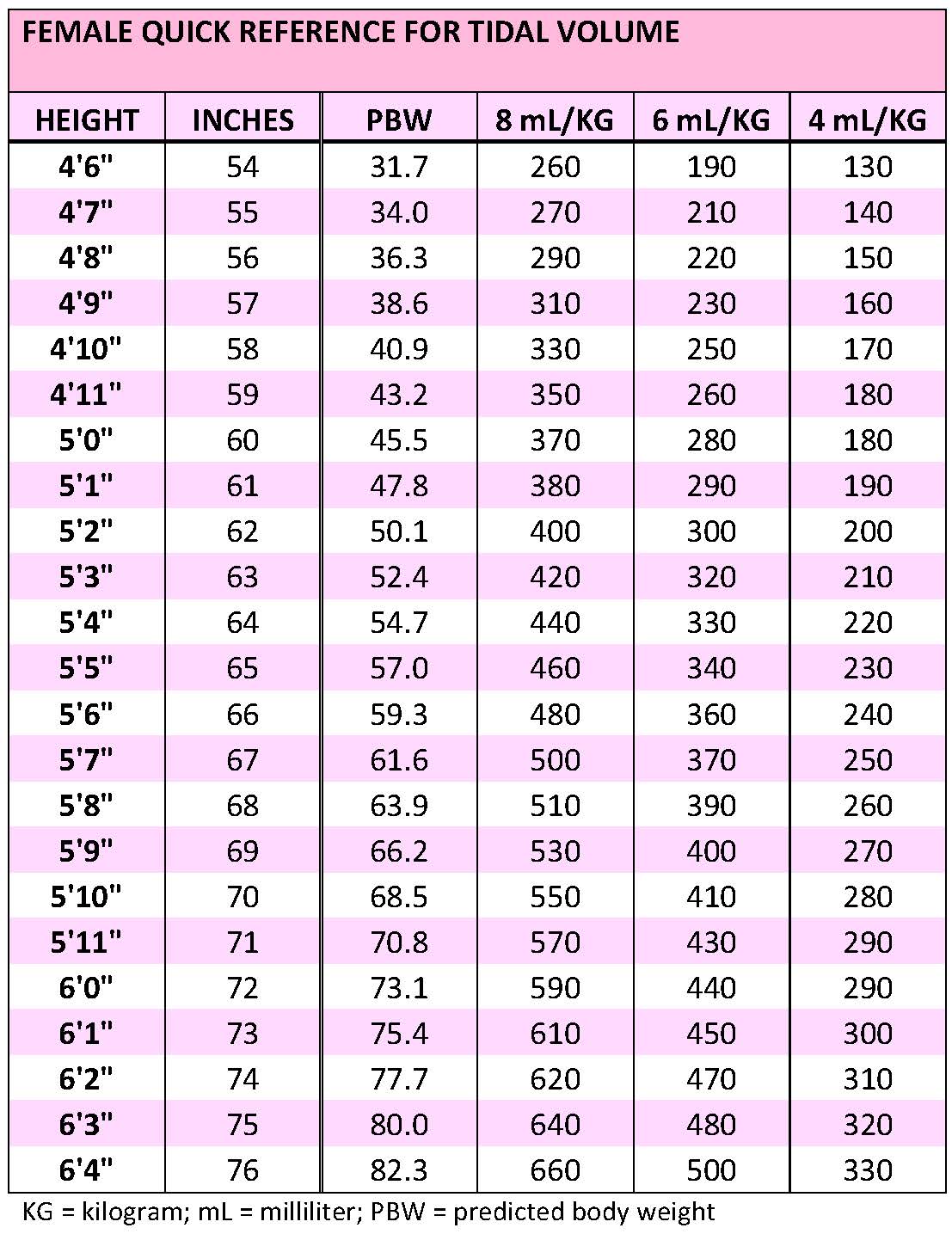 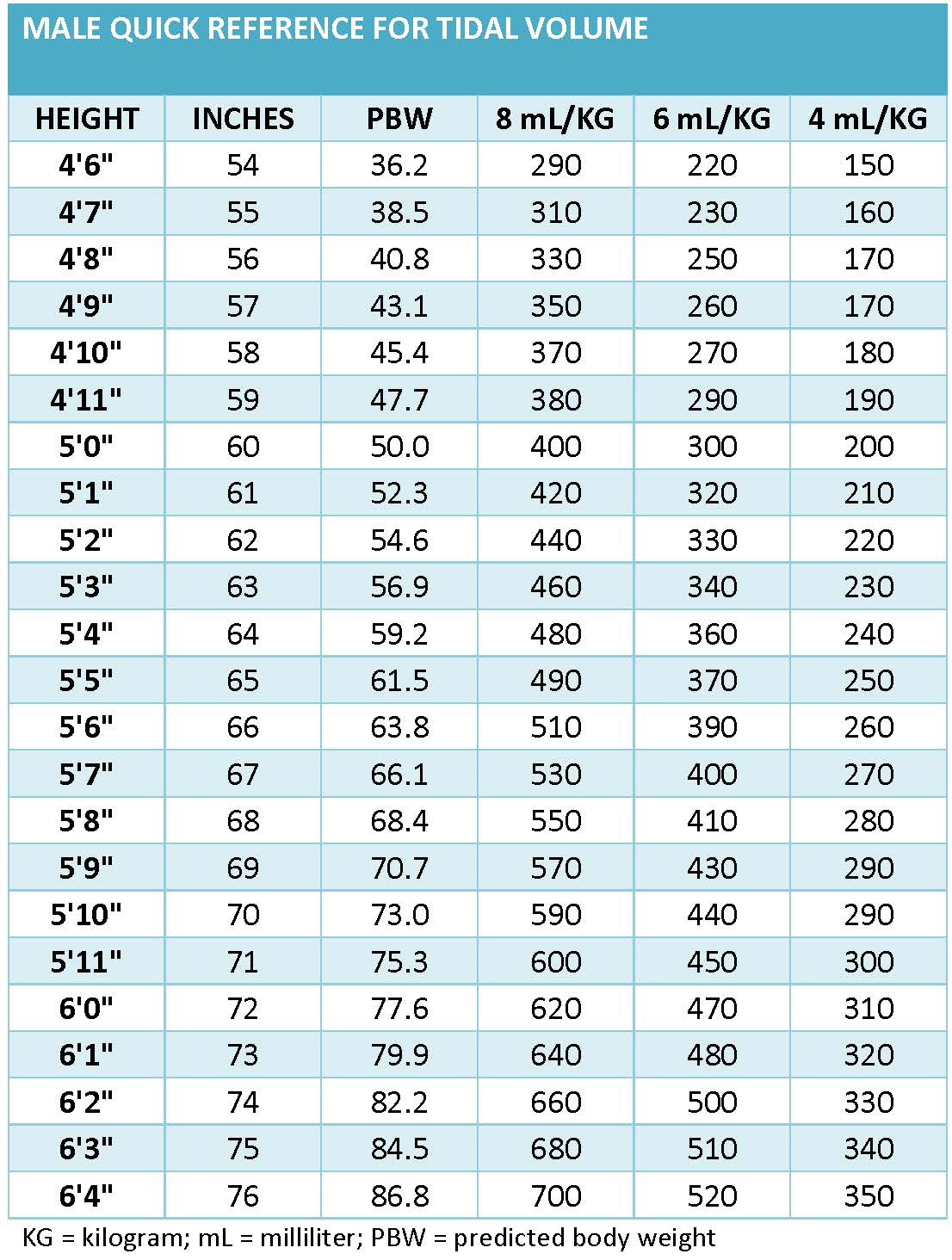 AHRQ Pub. No. 16(17)-0018-11-EFJanuary 2017Fill out for all bedsFill out for all bedsFill out if patient is mechanically ventilatedFill out if patient is mechanically ventilatedFill out if patient is mechanically ventilatedFill out if Vent Mode = 1 or 2Fill out if Vent Mode = 1 or 2Fill out if Vent Mode = 1 or 2Fill out if Vent Mode = 1 or 2Fill out if Vent Mode = 1 or 2Fill out if Vent Mode = 1 or 2Fill out if Vent Mode = 1, 2, or 3Fill out if Vent Mode = 1, 2, or 3Bed #Intub/Trach & Mech VentVent Mode –1, 2, or 3Vent Mode –1, 2, or 3Height – enter centimeters or inchesHeight – enter centimeters or inchesHeight – enter centimeters or inchesGender –M or FGender –M or FTarget Tidal Volume (mL) (based on PBW) – Enter valueActual Tidal Volume (mL)– Enter valuePlateau Pressure (cm H2O) – Enter value or NKPEEP(cm H2O) – Enter Value or NKDoes patient have a risk factor for ARDS?Does patient have a risk factor for ARDS?Does the patient have ARDS?Bed #Intub/Trach & Mech VentVent Mode –1, 2, or 3Vent Mode –1, 2, or 3cmcminGender –M or FGender –M or FTarget Tidal Volume (mL) (based on PBW) – Enter valueActual Tidal Volume (mL)– Enter valuePlateau Pressure (cm H2O) – Enter value or NKPEEP(cm H2O) – Enter Value or NKDoes patient have a risk factor for ARDS?Does patient have a risk factor for ARDS?Does the patient have ARDS?Y  N  E1   2   31   2   3M   FM   FY   NY   NY   NY  N  E1   2   31   2   3M   FM   FY   NY   NY   NY  N  E1   2   31   2   3M   FM   FY   NY   NY   NY  N  E1   2   31   2   3M   FM   FY   NY   NY   NY  N  E1   2   31   2   3M   FM   FY   NY   NY   NY  N  E1   2   31   2   3M   FM   FY   NY   NY   NY  N  E1   2   31   2   3M   FM   FY   NY   NY   NY  N  E1   2   31   2   3M   FM   FY   NY   NY   NY  N  E1   2   31   2   3M   FM   FY   NY   NY   NY  N  E1   2   31   2   3M   FM   FY   NY   NY   NY  N  E1   2   31   2   3M   FM   FY   NY   NY   NARDS = Acute respiratory distress syndrome; E = Empty; Intub = Intubation; Mech Vent = Mechanically Ventilation; N = No; NK = Not known; PEEP = Positive-end expiratory pressure; Trach = Tracheostomy; Vent Mode = Ventilator Mode; Y = Yes ARDS = Acute respiratory distress syndrome; E = Empty; Intub = Intubation; Mech Vent = Mechanically Ventilation; N = No; NK = Not known; PEEP = Positive-end expiratory pressure; Trach = Tracheostomy; Vent Mode = Ventilator Mode; Y = Yes ARDS = Acute respiratory distress syndrome; E = Empty; Intub = Intubation; Mech Vent = Mechanically Ventilation; N = No; NK = Not known; PEEP = Positive-end expiratory pressure; Trach = Tracheostomy; Vent Mode = Ventilator Mode; Y = Yes ARDS = Acute respiratory distress syndrome; E = Empty; Intub = Intubation; Mech Vent = Mechanically Ventilation; N = No; NK = Not known; PEEP = Positive-end expiratory pressure; Trach = Tracheostomy; Vent Mode = Ventilator Mode; Y = Yes ARDS = Acute respiratory distress syndrome; E = Empty; Intub = Intubation; Mech Vent = Mechanically Ventilation; N = No; NK = Not known; PEEP = Positive-end expiratory pressure; Trach = Tracheostomy; Vent Mode = Ventilator Mode; Y = Yes ARDS = Acute respiratory distress syndrome; E = Empty; Intub = Intubation; Mech Vent = Mechanically Ventilation; N = No; NK = Not known; PEEP = Positive-end expiratory pressure; Trach = Tracheostomy; Vent Mode = Ventilator Mode; Y = Yes ARDS = Acute respiratory distress syndrome; E = Empty; Intub = Intubation; Mech Vent = Mechanically Ventilation; N = No; NK = Not known; PEEP = Positive-end expiratory pressure; Trach = Tracheostomy; Vent Mode = Ventilator Mode; Y = Yes ARDS = Acute respiratory distress syndrome; E = Empty; Intub = Intubation; Mech Vent = Mechanically Ventilation; N = No; NK = Not known; PEEP = Positive-end expiratory pressure; Trach = Tracheostomy; Vent Mode = Ventilator Mode; Y = Yes ARDS = Acute respiratory distress syndrome; E = Empty; Intub = Intubation; Mech Vent = Mechanically Ventilation; N = No; NK = Not known; PEEP = Positive-end expiratory pressure; Trach = Tracheostomy; Vent Mode = Ventilator Mode; Y = Yes ARDS = Acute respiratory distress syndrome; E = Empty; Intub = Intubation; Mech Vent = Mechanically Ventilation; N = No; NK = Not known; PEEP = Positive-end expiratory pressure; Trach = Tracheostomy; Vent Mode = Ventilator Mode; Y = Yes ARDS = Acute respiratory distress syndrome; E = Empty; Intub = Intubation; Mech Vent = Mechanically Ventilation; N = No; NK = Not known; PEEP = Positive-end expiratory pressure; Trach = Tracheostomy; Vent Mode = Ventilator Mode; Y = Yes ARDS = Acute respiratory distress syndrome; E = Empty; Intub = Intubation; Mech Vent = Mechanically Ventilation; N = No; NK = Not known; PEEP = Positive-end expiratory pressure; Trach = Tracheostomy; Vent Mode = Ventilator Mode; Y = Yes ARDS = Acute respiratory distress syndrome; E = Empty; Intub = Intubation; Mech Vent = Mechanically Ventilation; N = No; NK = Not known; PEEP = Positive-end expiratory pressure; Trach = Tracheostomy; Vent Mode = Ventilator Mode; Y = Yes Enter 1Volume-Cycled ModesEnter 2Pressure-Cycled ModesEnter 3Other ModesContinuous Mandatory Ventilation (CMV)Assist Control (AC)Synchronized Intermittent Mandatory Ventilation (SIMV)Volume Support (VS)Pressure Regulated Volume Controlled (PRVC)Pressure Support (PS)Continuous Positive Airway Pressure (CPAP)Pressure Control (PC)Airway Pressure Release Ventilation (APRV)Bilevel VentilationProportional Assist Ventilation (PAV)Adaptive Support Ventilation (ASV)Inverse Ratio Ventilation (IRV)High Frequency Oscillatory Ventilation (HFOV)Extracorporeal Membrane Oxygenation (ECMO)OtherDATA FIELDDIRECTIONSHospitalEnter the name of your hospital.ICUEnter the name of your unit.DateEnter today’s date as MM/DD/YYYY format (e.g. 01/31/2014).Bed #Enter all the bed numbers on the tool, whether the patient is on mechanical ventilation or not. Include empty beds.Intub/Trach & Mech Vent:  Is the patient currently receiving mechanical ventilation?  Enter for all patients. Mechanical ventilation is defined as receiving ventilator support via a subglottic secretion drainage endotracheal tube or tracheostomy tube. Patients treated with noninvasive ventilation are counted as “N.”Enter “Y” if the patient is currently intubated/trached and mechanically ventilated.Enter “N” if the patient is NOT currently intubated/trached and mechanically ventilated. Enter “E” if there is no patient in the bed.For any specific patient, if the patient is not currently intubated/trached AND on mechanical ventilation, STOP. Do not enter any more information regarding that bed for this date.DATA FIELDDIRECTIONSVent Mode:  What mode of ventilation is being used at the time of observation?Enter for all patients receiving mechanical ventilation.Enter 1, 2, or 3 on the data collection tool depending on which type of vent mode is present at the time of observation. Enter 1 – if the patient’s ventilator is set to one of the following Volume-Cycled Modes:Continuous Mandatory Ventilation (CMV)Assist Control (AC)Synchronized Intermittent Mandatory Ventilation (SIMV)Volume Support (VS)Pressure Regulated Volume Controlled (PRVC)Enter 2 – if the patient’s ventilator is set to one of the following Pressure-Cycled Modes:Pressure Support (PS)Continuous Positive Airway Pressure (CPAP)Pressure Control (PC)Airway Pressure Release Ventilation (APRV)Bilevel VentilationEnter 3 – if the patient’s ventilator is set to one of the following Other Modes: Proportional Assist Ventilation (PAV)Adaptive Support Ventilation (ASV)Inverse Ratio Ventilation (IRV)High Frequency Oscillatory Ventilation (HFOV)Extracorporeal Membrane Oxygenation (ECMO)OtherIf “1” or “2” for any specific patient, continue to next column.If “3” for any specific patient, skip ahead to the last two columns:“Does patient have a risk factor for ARDS?” AND “Does the patient have ARDS?”DATA FIELDDIRECTIONSHeight:  How tall is the patient? Evaluate daily for patients receiving mechanical ventilation and whose vent mode equals 1 or 2.Depending of which measurement your unit uses, enter EITHER centimeters OR inches. Pick one.Enter the patient’s height in centimeters in the “cm” column if your unit uses centimeters.Enter the patient’s height in inches in the “in” column if your unit uses inches.GenderEvaluate daily for patients receiving mechanical ventilation and whose vent mode equals 1 or 2.Enter “M” if the patient is male.Enter “F” if the patient is female.Target Tidal Volume:  What is the target tidal volume based on PBW?Quick reference tables are available on the last page of this document to calculate predicted body weight for tidal volume.Evaluate daily for patients receiving mechanical ventilation and whose vent mode equals 1 or 2.Enter the target tidal volume in milliliters (mL). If you entered “3” for the ventilator, you should NOT be collecting this data. (Please refer to instructions for Vent Mode on page 4.)DATA FIELDDIRECTIONSActual Tidal Volume:  What is the tidal volume at the time of observation?Quick reference tables are available on the last page of this document to calculate predicted body weight for tidal volume.Evaluate daily for patients receiving mechanical ventilation and whose vent mode equals 1 or 2.Enter the actual tidal volume in milliliters (mL). Use the preset tidal (prescribed) volume if the mode is one of the volume cycled modes (from Vent Mode question above).If the mode is one of the pressure cycled moves (from Vent Mode question above), enter the approximate expired tidal volume.If you entered “3” for the ventilator, you should NOT be collecting this data. (Please refer to instructions for Vent Mode on page 4.)Plateau Pressure:  What is the plateau pressure at or nearest to the time of observation?Evaluate daily for patients receiving mechanical ventilation and whose ventilator mode equals 1 or 2.Enter the plateau pressure at or nearest to the time of observation. If it is not available or not known, please enter “NK.” For APRV/bilevel modes, this is the Phigh value. If you entered “3” for the ventilator, you should NOT be collecting this data. (Please refer to instructions for Vent Mode on page 4.)PEEP:What is the PEEP (Positive End-Expiratory Pressure) at or nearest to the time of observation?Evaluate daily for patients receiving mechanical ventilation and whose vent mode equals 1 or 2.Enter the PEEP value at or nearest to the time of observation. If it is not available or not known, please enter “NK.” For APRV/bilevel modes, this is the Plow value. If you entered “3” for the vent, you should NOT be collecting this data. (Please refer to instructions for Vent Mode on page 4.)Risk Factors for ARDS:  Does the patient have a risk factor for ARDS?Evaluate daily for patients receiving mechanical ventilation and whose ventilator mode equals 1, 2, AND 3.If the patient has one or more of the following, enter “Y,” otherwise enter “N.” PneumoniaSepsis, severe sepsis, or septic shock, not secondary to pneumoniaAspirationTraumaOther risk factor (i.e., massive transfusion, acute pancreatitis, etc.)ALL ventilator modes (1, 2, and 3) should respond to this question.ARDS:  Does the patient have the diagnosis of ARDS at the time of the observation?Evaluate daily for patients receiving mechanical ventilation and whose ventilator mode equals 1, 2, AND 3.If the patient has a diagnosis of ARDS at the time of observation, enter “Y,” otherwise enter “N.” ALL ventilator modes (1, 2, and 3) should respond to this question. 